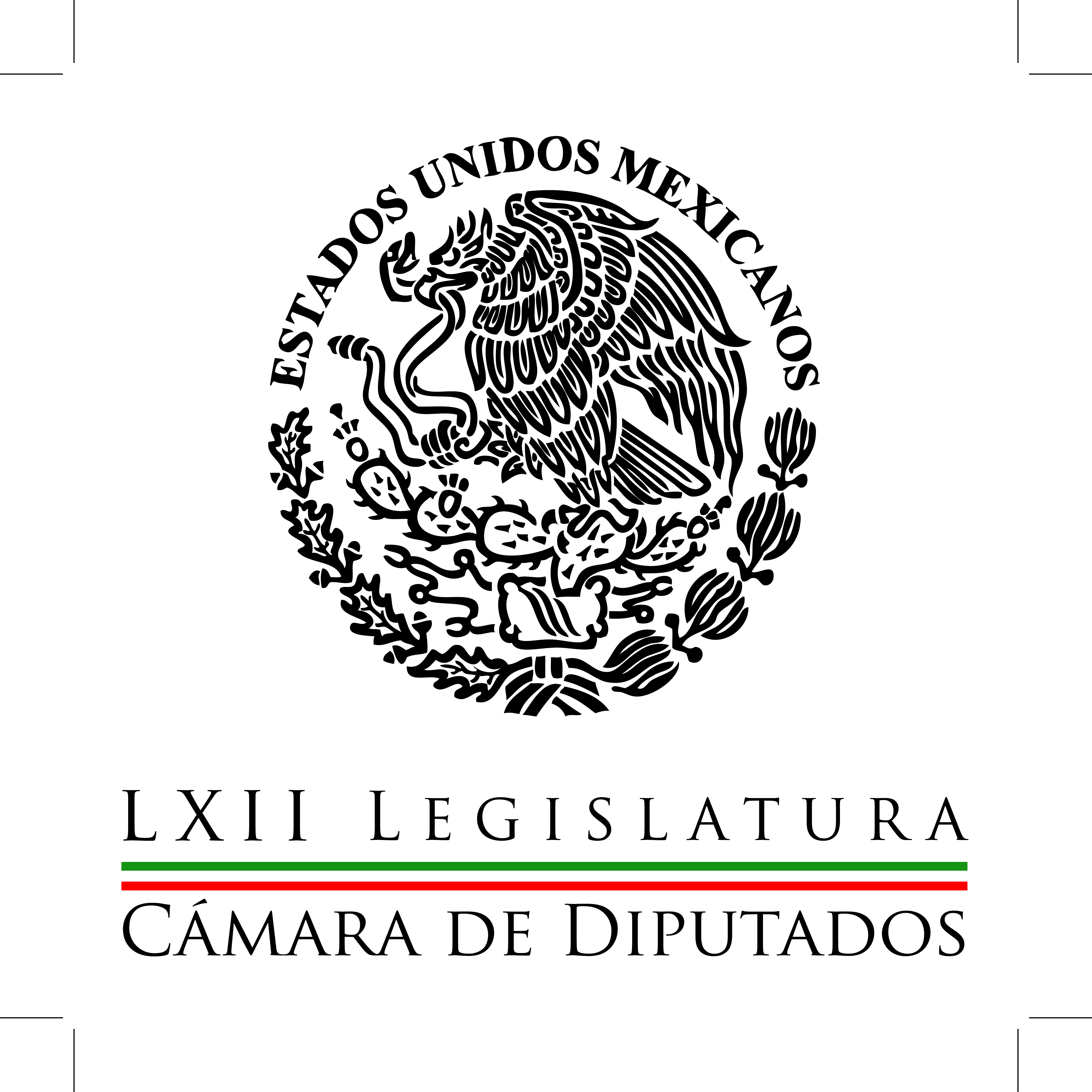 Carpeta InformativaCorte Fin de SemanaResumen: En plenaria del PRD surgirá agenda legislativa: AureolesAlista el PRI agenda para acelerar transformación del país: BeltronesVillarreal llama a consolidar reformas que requiere el paísValidez de reformas política y de transparencia esta semana: AnayaCuestiona diputado nombramiento de CastilloMéxico debe limitar lazos con Texas por caso Tamayo: González Carrillo19 de enero de 2014TEMA(S): Trabajos LegislativosFECHA: 19-01-2014HORA: 16:25NOTICIERO: Formato 21EMISIÓN: Fin de SemanaESTACIÓN: 790 AMGRUPO: Radio Centro0En plenaria del PRD surgirá agenda legislativa: AureolesEnrique cuevas: En otros asuntos en la plenaria que tendrán los diputados del PRD a fin de mes van a definir su agenda legislativa.Antonio Guzmán: El coordinador del PRD en la Cámara de Diputados, Silvano Aureoles, anuncio que de la plenaria que sostendrán en Acapulco el 28 y 29 de enero surgirá una agenda legislativa de alto contenido social, pero también con estrategias para evitar que a traves de las reformas secundarias y estructurales haya opacidad, discrecionalidad y una aplicación para beneficiar a intereses ajenos al país.Silvano Aureoles, indicó que además los diputados del PRD tendrán cuidado en que no haya letras secundarias en las leyes secundarias de esas reformas constitucionales y en todo caso poner candados en aquello que contravenga al interés nacional.Además, indico que pondrán mucha atención en la aprobación de leyes secundarias en materia de telecomunicaciones, pensión universal, consulta popular, seguro de desempleo y el entramado jurídico que tiene que ver con la reforma energética, donde los candados que se pongan sean para el aprovechamiento de los hidrocarburos del país sea de manera parcial.Finalmente, impulsara en esta semana que inicia una reunión de las Juntas de Coordinación Política del Senado y de la Cámara de Diputados, para avanzar en la definición de las reformas prioritarias para cada grupo parlamentario de cara al inicio del periodo de sesiones en el mes de febrero. Duración 1’ 45” /arm/mTEMA(S): Trabajos LegislativosFECHA: 19-01-2014HORA: 10:07NOTICIERO: Milenio.comEMISIÓN: Fin de SemanaESTACIÓN: internetGRUPO: Milenio0Alista el PRI agenda para acelerar transformación del país: BeltronesLa fracción del PRI en la Cámara de Diputados alista una agenda legislativa para ampliar las oportunidades de desarrollo y acelerar la transformación del país, afirmó Manlio Fabio Beltrones, coordinador de la bancada tricolor en el Palacio de San Lázaro.El legislador sonorense definió así los cuatro ejes temáticos de la agenda priista: fortalecer la economía nacional con más productividad, competitividad y empleo; recuperar la confianza en el sistema de impartición de justicia; asegurar que los cambios en materia económica, de justicia penal y política se reflejen en bienestar social, y consolidar el nuevo diseño institucional del Estado y de sus órganos electorales.A dos semanas de comenzar el nuevo periodo ordinario de sesiones en el Congreso de la Unión, Beltrones dio a conocer los aspectos centrales que los diputados federales del PRI y del PVEM discutirán en su reunión plenaria de los días 27 y 28 de enero.“Trabajaremos para fortalecer la economía nacional mediante el impulso a la productividad, la competitividad y el empleo, con base en la consolidación de las reformas constitucionales en materia económica: se trata de aprovechar la fuerte expectativa de inversión productiva que han generado estas reformas para realizar el potencial de crecimiento que tiene el país”, precisó.En un comunicado de prensa el líder parlamentario del Revolucionario Institucional detalló que su bancada y la del PVEM propondrán también una legislación para recuperar la confianza de los ciudadanos y de los sectores sociales y productivos en el sistema de impartición de justicia, así como para consolidar el régimen de derechos humanos y libertades públicas.Adicionalmente impulsarán el marco legal para garantizar que los cambios en materia económica, de justicia penal y política se reflejen en el bienestar social de la población.En materia política, priistas y ecologistas trabajarán para consolidar el nuevo diseño institucional del Estado mexicano y de los órganos y reglas electorales, a fin de afianzar la democracia y la gobernabilidad del país, indicó.Beltrones confió por ello que muy pronto se complete la aprobación de la reforma política electoral en los congresos de los estados, a fin de que el Ejecutivo Federal la promulgue enseguida y la Cámara de Diputados esté en condición de legislar sobre las normas secundarias correspondientes.“En un entorno global de profundas mutaciones en el ámbito económico, tecnológico y social y de procesos de reforma en países tan diversos como China, India y Francia, los legisladores del PRI estamos comprometidos a ampliar nuestras oportunidades de desarrollo y a concretar el proyecto de transformación nacional que encabeza el presidente Enrique Peña Nieto, concluyó el coordinador parlamentario.”, remató el legislador./arm/mTEMA(S): Trabajos LegislativosFECHA: 19-01-2014HORA: 14:37NOTICIERO: NotimexEMISIÓN: Fin de SemanaESTACIÓN: InternetGRUPO: Gubernamental0Villarreal llama a consolidar reformas que requiere el paísEl diputado panista Luis Alberto Villarreal señaló que para el próximo periodo ordinario de sesiones se deben consolidar las reformas aprobadas en 2013 y que permitirán los avances que necesita el país, sobre todo en materia económica, política y laboral.
El coordinador de la fracción del PAN en la Cámara de Diputados indicó que se está trabajando en los partidos lo que será la discusión de las leyes secundarias que se abordarán el próximo periodo que inicia en febrero.El legislador federal por Guanajuato puntualizó que se tienen muy claras las prioridades por el PAN en la Cámara baja, “que son las que históricamente impulsaron durante el gobierno panista y que el PRI le negó a México”.En un comunicado, añadió que entre las reformas más importantes se encuentran la de telecomunicaciones, competencia económica, educativa, transparencia, combate a la corrupción, Código de Justicia, política-electoral y energética.“Los diputados federales del PAN trabajan para que le vaya bien a México y confío en que los mexicanos sabrán distinguir a la fuerza política que apoya siempre las mejores causas”, expresó Villarreal García.Dio a conocer que se reunió con los coordinadores legislativos del PRI y del Partido de la Revolución Democrática (PRD), con miras a organizar los trabajos legislativos para el próximo periodo de sesiones.Recordó que los días 23 y 24 de enero se reunirán en Puerto Vallarta, Jalisco, para precisar la ruta legislativa y donde discutirán los temas que beneficien a los ciudadanos en su seguridad, economía y desarrollo social./arm/mTEMA(S): Trabajos LegislativosFECHA: 18-01-2014HORA: 13:25NOTICIERO: Milenio onlineEMISIÓN: Fin de SemanaESTACIÓN: InternetGRUPO: Milenio0Validez de reformas política y de transparencia esta semana: AnayaLa Comisión Permanente del Congreso de la Unión declarará en su sesión del próximo miércoles la validez constitucional de las reformas política electoral y de transparencia y rendición de cuentas, una vez que la mayoría de las legislaturas estatales ratificó ambos proyectos.Así lo confirmó el presidente del Congreso General, Ricardo Anaya, al celebrar el aval de los legisladores locales a las reformas constitucionales aprobadas por la Cámara de Diputados y el Senado de la República a finales del año pasado.En ese contexto, indicó, “el próximo miércoles estaremos declarando la constitucionalidad de la trascendental reforma política lectoral, que introduce cambios importantes al régimen político y al sistema democrático vigentes en el país”.Anticipó así tiempos de mayor equidad y transparencia en los procesos electorales: “vienen tiempos de mejor y más efectiva rendición de cuentas de los servidores públicos frente a los ciudadanos”.En un comunicado, el también diputado presidente sostuvo que las reformas constitucionales en materia de transparencia contribuirán a su vez a la construcción de un Estado más democrático y con pleno y cabal ejercicio de la rendición de cuentas.“La transparencia es un poderoso instrumento democrático del que nadie puede ni debe sustraerse; se materializa cuando se plasman los recursos idóneos para garantizar el acceso de todos los ciudadanos a la información y a la rendición de cuentas”, puntualizó.El legislador queretano recordó que dichas modificaciones constitucionales disponen la creación de un órgano autónomo constitucional con el mandato de garantizar el derecho de acceso a la información, la protección de datos personales y la transparencia que todas las instancias están obligadas a respetar y promover.La reforma establece así el imperativo de hacer pública toda la información en posesión de cualquier autoridad, entidad, poderes Ejecutivo, Legislativo y Judicial, organismos autónomos, partidos políticos, fideicomisos, personas físicas y morales, sindicatos y todo ente que maneje recursos públicos.“Los legisladores coincidimos en que nuestra obligación fundamental es construir un Estado moderno y democrático, lo cual va de la mano con una efectiva rendición de cuentas”, subrayó el legislador panista.Indicó finalmente que la reforma en materia de transparencia dará pie a una profunda transformación que redundará en instituciones más fuertes, procedimientos más claros y más sujetos obligados a otorgar a los ciudadanos la información de la cual son depositarios.TEMA(S): Trabajo LegislativoFECHA: 19/01/2014HORA: 12:50NOTICIERO: Formato 21EMISIÓN: Fin de SemanaESTACIÓN: 790 AMGRUPO: Radio Centro0Cuestiona diputado nombramiento de CastilloAntonio Guzmán, reportero: El nombramiento de Castillo Cervantes como comisionado para la Seguridad y el Desarrollo Integral del Michoacán, representa una virtual desaparición de poderes en esa entidad, porque da como procónsul del presidente Enrique Peña Nieto a hacerse cargo del gobierno de ese cargo.Así lo manifestó el secretario de la Comisión de Puntos Constitucionales de la Cámara de Diputado, Ricardo Mejía Bermeja, al recordar que Alfredo Castillo recibió la encomienda de resolver el caso de la niña Paulette y también de los  hechos ocurridos en la explosión de la Torre B2 de Petróleos Mexicanos en los cuales arrojó dudas en su actuación.Ricardo Mejía Bermeja, sostuvo que Alfredo Castillo representa a un bombero de Enrique Peña Nieto, pero un bombero que no ha apagado ningún fuego y como titular de Profeco, su actuación fue tibia y negligente frente a la reetiquetación de precios provocada por la entrada en vigor al inicio de este año de la Reforma Hacendaria.El también vicecoordinador del Partido Movimiento Ciudadano en la Cámara de Diputados dijo que Castillo Cervantes considera el problema de Michoacán como un juego de futbol y; sobre todo, porque hizo declaraciones en cuanto a que se comparaba como un balompié mexicano y en ese sentido recalcó que la realidad dicta mucho de ser un encuentro deportivo y se necesita articular una recaída en materia de seguridad que permita hacer frente a los grupos criminales que minan el orden en el estado de Michoacán.Ante toda esta situación, dijo, que es necesario otro responsable de esta tarea para hacer frente a la ingobernabilidad que se vive en varias partes de la entidad y además resultó urgente implementar acciones concretas que permitan reinstaurar la paz y la tranquilidad en el estado de Michoacán. /jcpc/mTEMA(S): Trabajos LegislativosFECHA: 19-01-2014HORA: 13:00NOTICIERO: Formato 21EMISIÓN: Fin de SemanaESTACIÓN: 790 AMGRUPO: Radio Centro0México debe limitar lazos con Texas por caso Tamayo: González CarrilloAntonio Guzmán, reportero: México debe limitar sus lazos de cooperación compleja con Texas y su gobernador Rick Perry, rechaza las peticiones de clemencia para el connacional Edgar Tamayo cuya ejecución está programada para este miércoles 22 de enero y reitera su negativa a revisar el caso por indebido proceso propuso la diputada, Adriana González Carrillo.En suposición como secretaria de la Comisión de Relaciones Exteriores de la Cámara de Diputados, González Carrillo lamentó que el gobernador Perry se niegue a acatar el fallo del 2004 de la Corte Internacional de Justicia que plantea la revisión del juicio contra Tamayo como parte del llamado caso Adena que incluye a otros connacionales en la misma situación.En ese marco, la también presidenta del Grupo de Amistad, México Estados Unidos de la Cámara Baja resaltó que la relación con el gobernador texano no ha sido buena y menos lo será después del 22 de enero.“Yo creo que hay muchos temas que vienen en lo subsecuente que podría ser del interés del estado de Texas y que si no hay ese ánimo y no se genera ese ánimo pues seguramente habrá elementos que puedan limitar la acción y la cooperación y la colaboración entre los dos tanto del estado mexicano como del estado de Texas”.La diputada Adriana González Carrillo anotó que ante el inminente cumplimiento de la pena de muerte, EdgarTamayo Arias sumarían tres las ejecuciones de connacionales beneficiarios de la Corte Internacional de Justicia en el caso Adena que el gobernador Rick Perry se ha negado a acatar.Los otros dos casos son de José Ernesto Medellín, ejecutado en el 2008 y Humberto Leal García en 2011. Duración1’43”/jpc/m